«Познай себя в кроссвордах» по черчению - автор Семёнов А.Ф.,  представляет на «конкурс».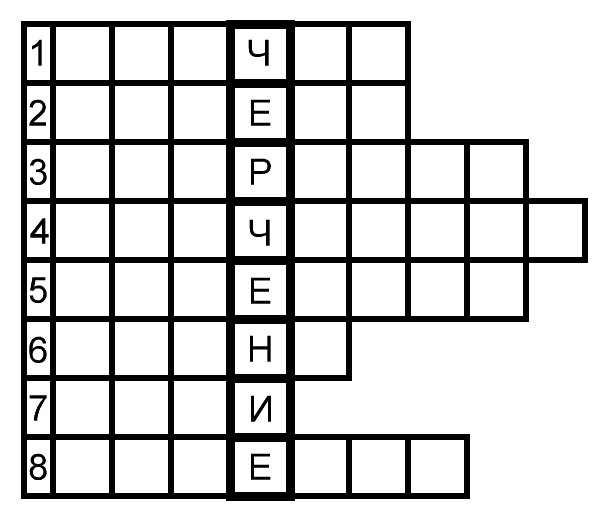 Инструмент, применяемый при нарезании внутренней резьбы.По-гречески это слово означает «двойное измерение».Инструмент для контроля внутренних диаметров.Способность материала выдерживать предельные нагрузки, не разрушаясь.Изображение предмета на плоскости.Плоскость, являющаяся частью поверхности многогранника.Временный чертёж.Разрез при секущей плоскости, не параллельный ни одной плоскости проекций.Ответы:МетчикДиметрияНутромерПрочностьПроекцияГраньЭскизСечениеКлючевое слово: черчение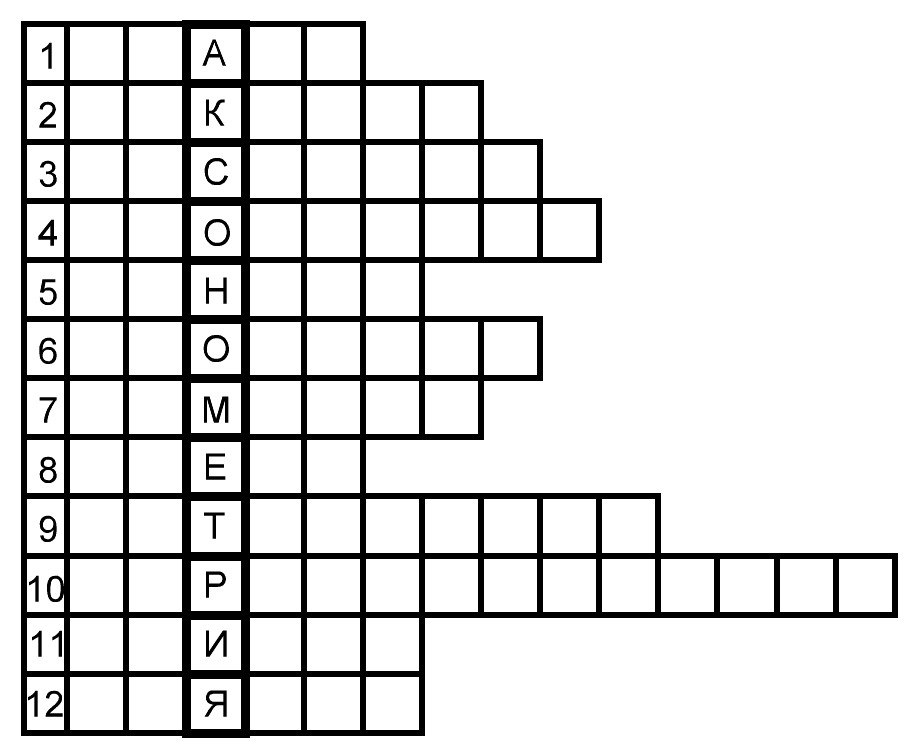 Сплав железа с углеродом, содержащий до 2,1% углерода.Мелкое рифление поверхности.Название оси Х.У этой аксонометрической проекции оси располагаются под углом 120˚ друг к другу.Очертание предмета.Изображение, получаемое при проецировании.Разрез, если секущие плоскости пересекаются.Изображение на профильной плоскости проекций – это вид…Набор чертёжных инструментов.Разрез при секущей плоскости, параллельной плоскости Н.Геометрическое тело.Процесс получения неразъёмного соединения различных материалов.Ответы:Сталь                                   7. ЛоманыйНакатка                               8. СлеваАбсцисса                             9. ГотовальняИзометрия                         10. ГоризонтальныйКонтур                               11. ПризмаПроекция                           12. ПаяниеКлючевое слово: аксонометрия.